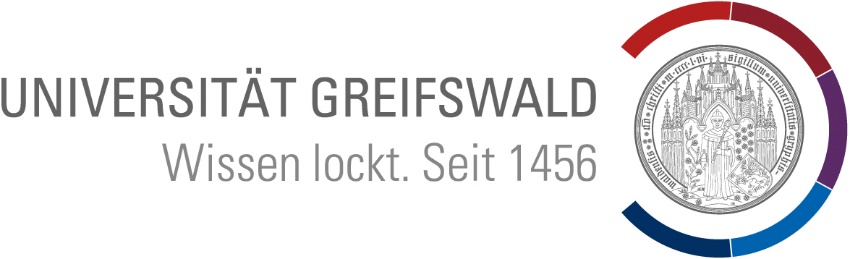 APPLICATION FORM ERASMUS+ Institute for Political and Communication ScienceBasic InformationPlanned MobilitySelf-Assessment Language SkillsMotivation and Expectation “Knowledge & Skills“Motivation und Expectation “Soft Skills“Past CommitmentsLast nameFirst nameAddressEmailDepartmentIn which program are you currently enrolled?Which term are you currently studying? How many semesters do you want to spend abroad?Which term do you want to spend abroad?   Winter term 20__   Winter term 20__   Summer term 20__   Summer term 20__Please indicate three universities you would want to visit in decreasing priority:Please indicate three universities you would want to visit in decreasing priority:Please indicate the level of proficiency of up to three languages?Please describe your motivation and expectation regarding your stay abroad. What kind of knowledge do you want to acquire? What kind of skills/skill set do you expect to gain? Why is the university you have given first priority to especially suited to achieve your aims?Please describe your motivation and expectation regarding those “soft skills” you expect to acquire. What kind of skills/skill set do you expect to gain? Why is the university/town/country you would like to visit especially suited to achieve those aims?Please describe any social activities you were committed to in the past, such as sports coach, leader of youth groups, and the like.